Lampiran 6Dokumentasi sebelum Penggunaan Tulisan Singkat Braille                       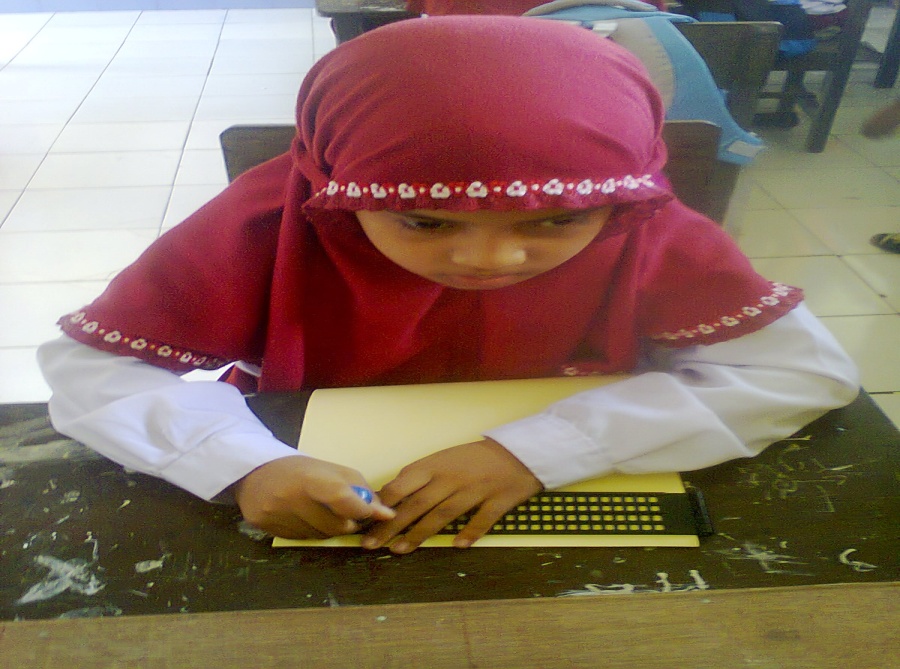 Murid sedang menulis kalimat dalam huruf braille biasa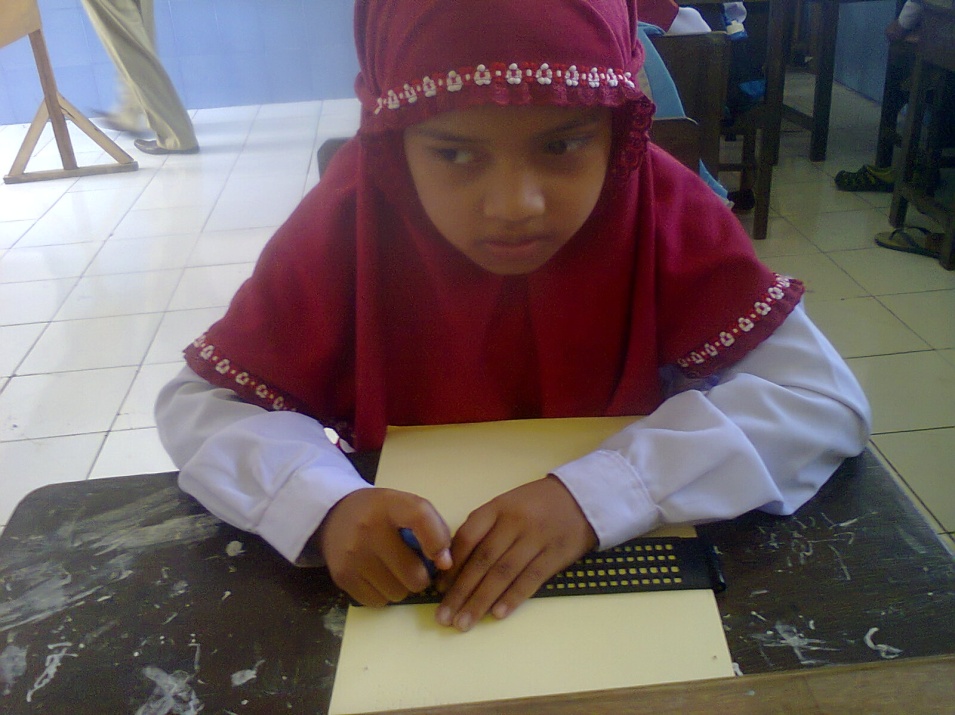 Murid sedang menulis cerita berkunjung ke rumah KakekDokumentasi perlakuan atau intervensi dengan menggunakan tulisan singkat braille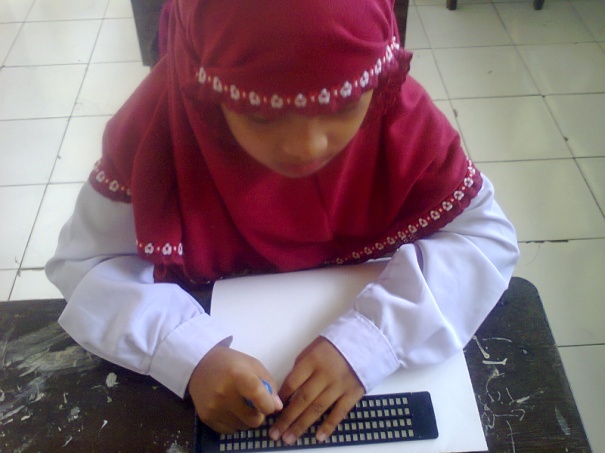 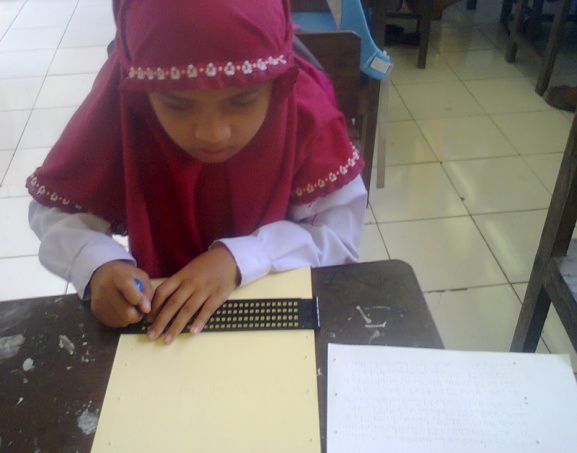 Proses Pengenalan Tulisan Singkat Braille pada Murid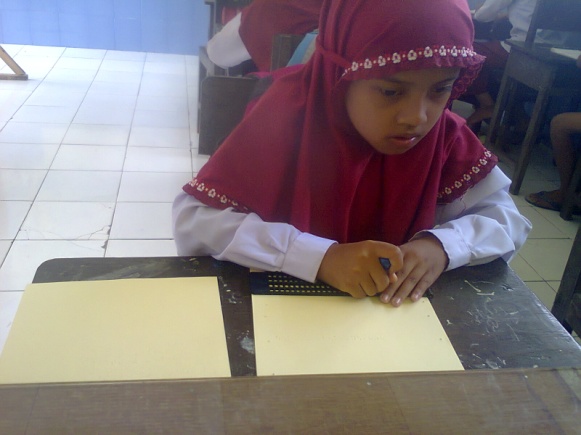 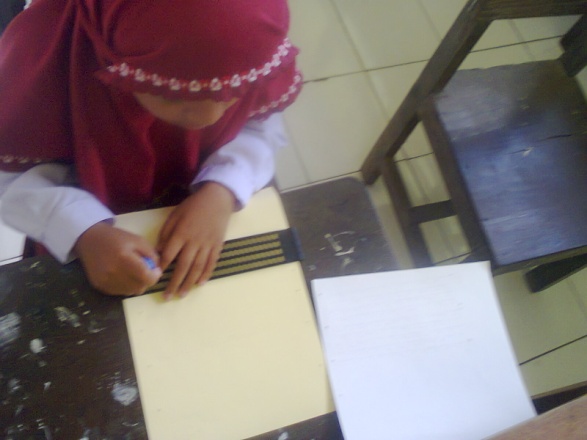 Murid sedang menulis kalimat dengan menggunakan tusing brailleDokumentasi setelah Penggunaan Tulisan Singkat Braille                       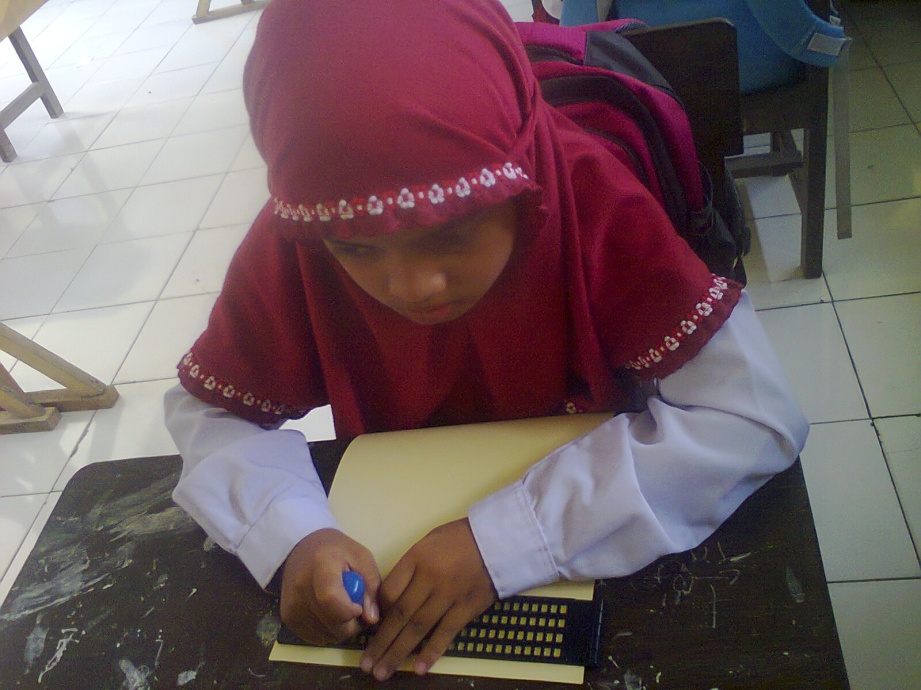 Murid sedang menulis kalimat dalam bentuk tusing braille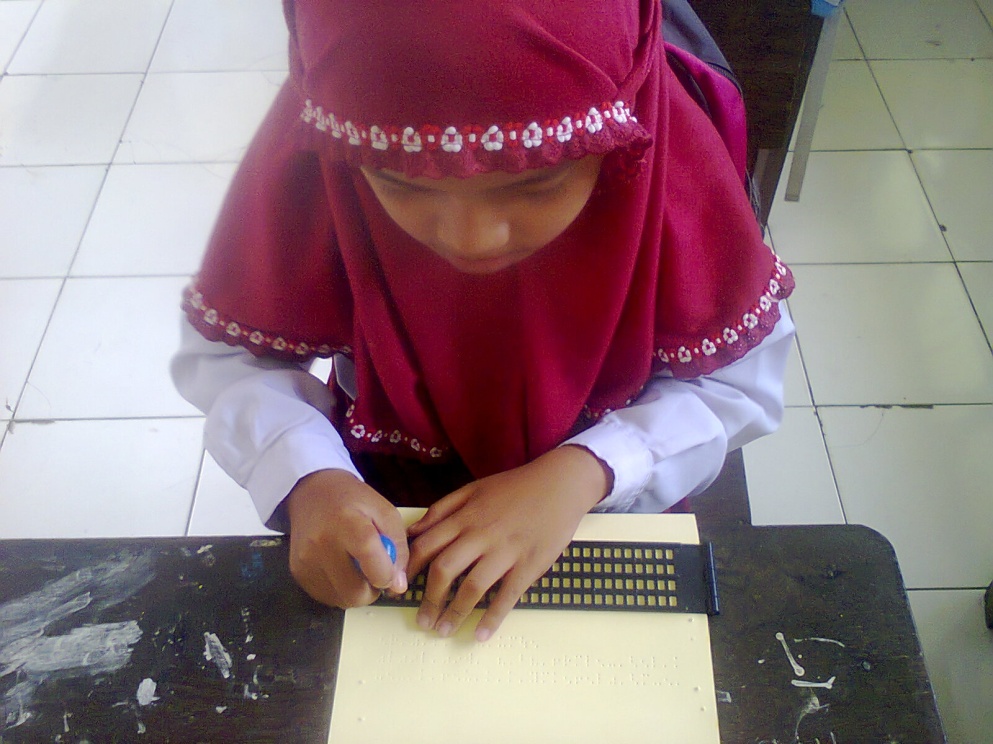 Murid sedang menulis berita berkunjung ke rumah Kakek Menggunakan tulisan singkat braille